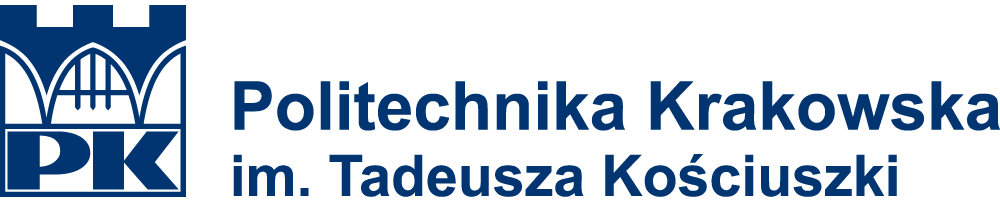 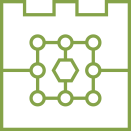 Uchwała Kolegium Wydziału Informatyki i Telekomunikacjiz dnia 16.06.2021r. roku nr 46/2021w sprawie organizacji ostatniego semestru studióww semestrze letnim w roku akademickim 2021/2022Na podstawie §11 ust. 5 „Regulaminu studiów wyższych na Politechnice Krakowskiej”, stanowiącego załącznik do uchwały Senatu PK nr 46/d/05/2019 z dnia 29 maja 2019 roku oraz zgodnie z §3 załącznika do Zarządzenia nr 59 Rektora Politechniki Krakowskiej z dnia 28 kwietnia 2021 roku w sprawie organizacji roku akademickiego 2021/2022, Kolegium Wydziału Informatyki i Telekomunikacji PK uchwala, co następuje:§ 11. Niniejsza uchwała dotyczy następujących ostatnich semestrów studiów:Ostatni (szósty) semestr studiów stacjonarnych I stopnia na kierunku Matematyka;Ostatni (czwarty) semestr studiów stacjonarnych II stopnia na kierunku Matematyka;Ostatni (trzeci) semestr studiów stacjonarnych II stopnia na kierunku Informatyka;Ostatni (ósmy) semestr studiów niestacjonarnych I stopnia na kierunku Informatyka;Ostatni (czwarty) semestr studiów niestacjonarnych II stopnia na kierunku Informatyka.2. Ostatni semestr studiów wymienionych w §1 ust. 1  trwać będzieod 28 lutego do 30 września 2022 r.w tym:1) okresy zajęć dydaktycznych:od 28 lutego do 23 marca 2022 r.od 25 marca do 13 kwietnia 2022 r.od 20 kwietnia do 29 kwietnia 2022 r.od 4 maja do 10 maja 2022 r.od 12 maja do 4 czerwca 2022 r.2) przerwy okolicznościowe i świąteczne:24 marca 2022 r. (Bieg Kościuszkowski)od 14 kwietnia do 19 kwietnia 2022 r. (Wielkanoc – przerwa świąteczna)od 30 kwietnia do 3 maja 2022 r. (Rajd Politechniki Krakowskiej)11 maja 2022 r. (Święto Szkoły)5 czerwca 2022 r. (Zielone Świątki)16 czerwca 2022 r. (Boże Ciało)3) sesja egzaminacyjna:od 6 czerwca do 19 czerwca 2022 r.4) wakacje letnie:od 1 lipca do 31 sierpnia 2022 r.5) poprawkowa sesja egzaminacyjna:od 1 września do 14 września 2022 r.3. Ustala się terminy umożliwiające przystąpienie do egzaminu dyplomowego w czerwcu 2022:1) składania oświadczeń o przystąpieniu do obrony:do 13 czerwca 2022 r.2) składania prac dyplomowych:do 14 czerwca 2022 r.3) zaliczenia semestru dyplomowego:do 19 czerwca 2022 r.4) egzaminów dyplomowych:od 24 czerwca do 30 czerwca 2022 r.4. Ustala się terminy umożliwiające przystąpienie do egzaminu dyplomowego we wrześniu 2022:1) składania oświadczeń o przystąpieniu do obrony:do 7 września 2022 r.2) składania prac dyplomowych:do 9 września 2022 r.3) zaliczenia semestru dyplomowego:do 14 września 2022 r.4) egzaminów dyplomowych:od 19 września do 23 września 2022 r.5. Termin planowy ukończenia studiów wymienionych w §1 ust. 1 to:30 września 2022 r.§ 2Uchwała wchodzi w życie z dniem podjęcia.